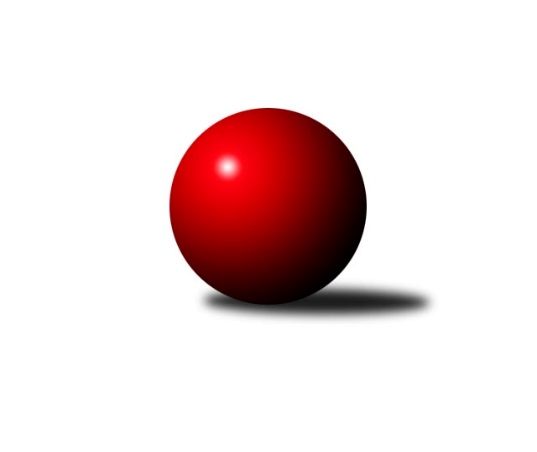 Č.9Ročník 2018/2019	20.5.2024 Bundesliga Opava 2018/2019Statistika 9. kolaTabulka družstev:		družstvo	záp	výh	rem	proh	skore	sety	průměr	body	plné	dorážka	chyby	1.	Mustangové	9	8	1	0	79 : 11 	(30.5 : 5.5)	1670	17	1670	0	0	2.	bufet Pája	10	8	1	1	77 : 23 	(27.5 : 9.5)	1652	17	1652	0	0	3.	Isotra	10	7	0	3	66 : 34 	(26.0 : 13.0)	1643	14	1643	0	0	4.	Orel Stěbořice	9	5	0	4	52 : 38 	(21.0 : 15.0)	1470	10	1470	0	0	5.	Hobes	8	4	0	4	38 : 42 	(15.0 : 16.0)	1600	8	1600	0	0	6.	Pauta	9	2	0	7	16 : 74 	(6.0 : 30.0)	1192	4	1192	0	0	7.	Sako	8	1	0	7	18 : 62 	(8.0 : 24.0)	1322	2	1322	0	0	8.	Zrapos	9	0	0	9	14 : 76 	(7.0 : 28.0)	1246	0	1246	0	0Tabulka doma:		družstvo	záp	výh	rem	proh	skore	sety	průměr	body	maximum	minimum	1.	Mustangové	5	5	0	0	46 : 4 	(18.0 : 2.0)	1669	10	1700	1627	2.	bufet Pája	5	4	1	0	41 : 9 	(15.5 : 3.5)	1677	9	1808	1583	3.	Isotra	5	4	0	1	34 : 16 	(13.0 : 6.0)	1635	8	1769	1558	4.	Orel Stěbořice	5	3	0	2	30 : 20 	(12.0 : 8.0)	1472	6	1538	1418	5.	Hobes	3	2	0	1	20 : 10 	(8.0 : 3.0)	1599	4	1678	1524	6.	Pauta	4	1	0	3	8 : 32 	(3.0 : 13.0)	1309	2	1388	1220	7.	Sako	5	1	0	4	12 : 38 	(5.0 : 15.0)	1326	2	1361	1299	8.	Zrapos	4	0	0	4	6 : 34 	(3.0 : 13.0)	1241	0	1397	1137Tabulka venku:		družstvo	záp	výh	rem	proh	skore	sety	průměr	body	maximum	minimum	1.	bufet Pája	5	4	0	1	36 : 14 	(12.0 : 6.0)	1627	8	1801	1466	2.	Mustangové	4	3	1	0	33 : 7 	(12.5 : 3.5)	1671	7	1719	1635	3.	Isotra	5	3	0	2	32 : 18 	(13.0 : 7.0)	1652	6	1695	1619	4.	Orel Stěbořice	4	2	0	2	22 : 18 	(9.0 : 7.0)	1467	4	1574	1365	5.	Hobes	5	2	0	3	18 : 32 	(7.0 : 13.0)	1601	4	1687	1563	6.	Pauta	5	1	0	4	8 : 42 	(3.0 : 17.0)	1098	2	1387	602	7.	Sako	3	0	0	3	6 : 24 	(3.0 : 9.0)	1315	0	1330	1292	8.	Zrapos	5	0	0	5	8 : 42 	(4.0 : 15.0)	1250	0	1274	1220Tabulka podzimní části:		družstvo	záp	výh	rem	proh	skore	sety	průměr	body	doma	venku	1.	Mustangové	7	6	1	0	61 : 9 	(23.5 : 4.5)	1677	13 	4 	0 	0 	2 	1 	0	2.	bufet Pája	7	6	1	0	57 : 13 	(20.5 : 5.5)	1634	13 	3 	1 	0 	3 	0 	0	3.	Isotra	7	5	0	2	46 : 24 	(18.0 : 9.0)	1636	10 	3 	0 	1 	2 	0 	1	4.	Orel Stěbořice	7	3	0	4	36 : 34 	(15.0 : 13.0)	1484	6 	2 	0 	2 	1 	0 	2	5.	Hobes	6	3	0	3	30 : 30 	(12.0 : 12.0)	1607	6 	2 	0 	0 	1 	0 	3	6.	Pauta	7	2	0	5	16 : 54 	(6.0 : 22.0)	1261	4 	1 	0 	2 	1 	0 	3	7.	Sako	6	1	0	5	14 : 46 	(6.0 : 18.0)	1319	2 	1 	0 	2 	0 	0 	3	8.	Zrapos	7	0	0	7	10 : 60 	(5.0 : 22.0)	1220	0 	0 	0 	3 	0 	0 	4Tabulka jarní části:		družstvo	záp	výh	rem	proh	skore	sety	průměr	body	doma	venku	1.	Mustangové	2	2	0	0	18 : 2 	(7.0 : 1.0)	1645	4 	1 	0 	0 	1 	0 	0 	2.	Orel Stěbořice	2	2	0	0	16 : 4 	(6.0 : 2.0)	1423	4 	1 	0 	0 	1 	0 	0 	3.	bufet Pája	3	2	0	1	20 : 10 	(7.0 : 4.0)	1696	4 	1 	0 	0 	1 	0 	1 	4.	Isotra	3	2	0	1	20 : 10 	(8.0 : 4.0)	1660	4 	1 	0 	0 	1 	0 	1 	5.	Hobes	2	1	0	1	8 : 12 	(3.0 : 4.0)	1579	2 	0 	0 	1 	1 	0 	0 	6.	Zrapos	2	0	0	2	4 : 16 	(2.0 : 6.0)	1336	0 	0 	0 	1 	0 	0 	1 	7.	Sako	2	0	0	2	4 : 16 	(2.0 : 6.0)	1334	0 	0 	0 	2 	0 	0 	0 	8.	Pauta	2	0	0	2	0 : 20 	(0.0 : 8.0)	949	0 	0 	0 	1 	0 	0 	1 Zisk bodů pro družstvo:		jméno hráče	družstvo	body	zápasy	v %	dílčí body	sety	v %	1.	Milan Jahn 	bufet Pája  	18	/	10	(90%)		/		(%)	2.	Michal Blažek 	bufet Pája  	15	/	9	(83%)		/		(%)	3.	Karel Kuchař 	Mustangové  	14	/	8	(88%)		/		(%)	4.	Josef Hendrych 	Isotra  	14	/	8	(88%)		/		(%)	5.	Jan Láznička 	Orel Stěbořice  	12	/	8	(75%)		/		(%)	6.	Petr Bracek ml. 	bufet Pája  	12	/	8	(75%)		/		(%)	7.	Tomáš Valíček 	bufet Pája  	10	/	5	(100%)		/		(%)	8.	Jiří Staněk 	Isotra  	8	/	4	(100%)		/		(%)	9.	Rudolf Tvrdoň 	Mustangové  	8	/	4	(100%)		/		(%)	10.	Svatopluk Kříž 	Mustangové  	8	/	4	(100%)		/		(%)	11.	David Schiedek 	Hobes  	8	/	6	(67%)		/		(%)	12.	Tomáš Heinz 	Sako  	8	/	6	(67%)		/		(%)	13.	Zdeněk Chlopčík 	Mustangové  	8	/	6	(67%)		/		(%)	14.	Patrik Martinek 	Orel Stěbořice  	8	/	6	(67%)		/		(%)	15.	Petr Berger 	Orel Stěbořice  	8	/	6	(67%)		/		(%)	16.	Jaromír Martiník 	Hobes  	8	/	7	(57%)		/		(%)	17.	Jindřiška Kadlecová 	Isotra  	8	/	8	(50%)		/		(%)	18.	Břetislav Mrkvica 	Mustangové  	7	/	4	(88%)		/		(%)	19.	Lída Rychlá 	Sako  	6	/	3	(100%)		/		(%)	20.	Petr Číž 	Mustangové  	6	/	4	(75%)		/		(%)	21.	Jindřich Hanel 	Orel Stěbořice  	6	/	5	(60%)		/		(%)	22.	M Stavařová 	Isotra  	6	/	5	(60%)		/		(%)	23.	Erich Stavař 	Isotra  	6	/	6	(50%)		/		(%)	24.	Jana Martiníková 	Hobes  	6	/	6	(50%)		/		(%)	25.	Miroslav Procházka 	Hobes  	6	/	7	(43%)		/		(%)	26.	Petr Mrkvička 	Zrapos  	6	/	8	(38%)		/		(%)	27.	Jan Štencel 	Orel Stěbořice  	4	/	2	(100%)		/		(%)	28.	Václav Boháčik 	Mustangové  	4	/	2	(100%)		/		(%)	29.	Vladimír Kozák 	bufet Pája  	4	/	3	(67%)		/		(%)	30.	Pavel Martinec 	Mustangové  	4	/	3	(67%)		/		(%)	31.	Pavel Budík 	Pauta  	4	/	4	(50%)		/		(%)	32.	Pavel Vašek 	Isotra  	4	/	6	(33%)		/		(%)	33.	Zuzana Siberová 	Zrapos  	4	/	7	(29%)		/		(%)	34.	Jiří Breksa 	Pauta  	4	/	8	(25%)		/		(%)	35.	Karel Škrobánek 	bufet Pája  	2	/	1	(100%)		/		(%)	36.	Vladimír Valenta 	Isotra  	2	/	1	(100%)		/		(%)	37.	Josef Paulus 	Zrapos  	2	/	1	(100%)		/		(%)	38.	Aleš Staněk 	Isotra  	2	/	1	(100%)		/		(%)	39.	Rudolf Haim 	Mustangové  	2	/	1	(100%)		/		(%)	40.	Jan Štencel 	Orel Stěbořice  	2	/	1	(100%)		/		(%)	41.	Michal Markus 	Isotra  	2	/	1	(100%)		/		(%)	42.	Petr Salich 	Sako  	2	/	1	(100%)		/		(%)	43.	Martin Koraba 	Hobes  	2	/	2	(50%)		/		(%)	44.	Jaroslav Graca 	Orel Stěbořice  	2	/	2	(50%)		/		(%)	45.	Z. Kratochvíl 	Pauta  	2	/	4	(25%)		/		(%)	46.	Marie Holešová 	Pauta  	2	/	7	(14%)		/		(%)	47.	Jolana Rybová 	Zrapos  	2	/	8	(13%)		/		(%)	48.	. Kramná 	Zrapos  	0	/	1	(0%)		/		(%)	49.	R Kratochvíl 	Pauta  	0	/	1	(0%)		/		(%)	50.	Jaroslav Lakomý 	Hobes  	0	/	1	(0%)		/		(%)	51.	Pavel Jašek 	bufet Pája  	0	/	1	(0%)		/		(%)	52.	Tonda Kružberský 	Orel Stěbořice  	0	/	1	(0%)		/		(%)	53.	Renáta Stašková 	Pauta  	0	/	1	(0%)		/		(%)	54.	Petr Bracek st. 	bufet Pája  	0	/	1	(0%)		/		(%)	55.	. Šnajderová 	Pauta  	0	/	1	(0%)		/		(%)	56.	Žofia Škropeková 	Zrapos  	0	/	1	(0%)		/		(%)	57.	Karel Michálka 	bufet Pája  	0	/	1	(0%)		/		(%)	58.	Jana Kašparová 	Hobes  	0	/	1	(0%)		/		(%)	59.	Vladislav Kobelár 	bufet Pája  	0	/	1	(0%)		/		(%)	60.	Tomáš Kremser 	Orel Stěbořice  	0	/	1	(0%)		/		(%)	61.	. Wirkosch 	Zrapos  	0	/	2	(0%)		/		(%)	62.	Jiří Jedlička 	Hobes  	0	/	2	(0%)		/		(%)	63.	Petr Moravec 	Orel Stěbořice  	0	/	2	(0%)		/		(%)	64.	Bára Mocková 	Pauta  	0	/	2	(0%)		/		(%)	65.	Petra Kramná  	Zrapos  	0	/	2	(0%)		/		(%)	66.	. Konopka 	Orel Stěbořice  	0	/	2	(0%)		/		(%)	67.	Lenka Nevřelová 	Pauta  	0	/	2	(0%)		/		(%)	68.	Miroslav Toman 	Pauta  	0	/	4	(0%)		/		(%)	69.	Petr Wirkotch 	Zrapos  	0	/	6	(0%)		/		(%)	70.	Marta Špačková 	Sako  	0	/	7	(0%)		/		(%)	71.	David Hrin 	Sako  	0	/	7	(0%)		/		(%)	72.	Šárka Bainová 	Sako  	0	/	8	(0%)		/		(%)Průměry na kuželnách:		kuželna	průměr	plné	dorážka	chyby	výkon na hráče	1.	HB, 1-4	1471	1471	0	0.0	(367.9)Nejlepší výkony na kuželnách:HB, 1-4bufet Pája 	1808	1. kolo	Jiří Staněk 	Isotra 	509	5. kolobufet Pája 	1801	8. kolo	Milan Jahn 	bufet Pája 	505	8. koloIsotra 	1769	5. kolo	Michal Markus 	Isotra 	501	8. koloMustangové 	1719	7. kolo	Milan Jahn 	bufet Pája 	486	5. kolobufet Pája 	1707	3. kolo	Jiří Staněk 	Isotra 	481	9. koloMustangové 	1700	3. kolo	Josef Hendrych 	Isotra 	469	2. koloMustangové 	1697	4. kolo	Jiří Staněk 	Isotra 	466	2. koloIsotra 	1695	8. kolo	Petr Bracek ml. 	bufet Pája 	462	1. koloHobes 	1687	5. kolo	Tomáš Valíček 	bufet Pája 	461	1. koloHobes 	1678	4. kolo	David Schiedek 	Hobes 	458	4. koloČetnost výsledků:	8 : 2	8x	6 : 4	3x	5 : 5	1x	4 : 6	2x	2 : 8	7x	10 : 0	9x	0 : 10	6x